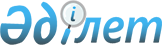 О внесении изменений в решение 12 сессии Актогайского районного маслихата от 23 декабря 2021 года № 99 "О районном бюджете на 2022-2024 годы"Решение Актогайского районного маслихата Карагандинской области от 29 сентября 2022 года № 181
      Актогайский районный маслихат РЕШИЛ:
      1. Внести в решение Актогайского районного маслихата "О районном бюджете на 2022-2024 годы" от 23 декабря 2021 года № 99 (зарегистрировано в Реестре государственной регистрации нормативных правовых актов под №26213) следующие изменения: 
      пункт 1 изложить в новой редакции: 
      "1. Утвердить районный бюджет на 2022-2024 годы согласно приложениям 1, 2, 3, 4, 5, в том числе на 2022 год в следующих объемах:
      1) доходы – 10515462 тысяч тенге, в том числе:
      налоговые поступления – 2789993 тысяч тенге;
      неналоговые поступления – 8587 тысяч тенге;
      поступления от продажи основного капитала – 360 тысяч тенге;
      поступлениям трансфертов – 7716522 тысяч тенге;
      2) затраты – 10800027 тысяч тенге;
      3) чистое бюджетное кредитование – 33683 тысяч тенге:
      бюджетные кредиты – 68918 тысяч тенге;
      погашение бюджетных кредитов – 35235 тысяч тенге;
      4) сальдо по операциям с финансовыми активами – 0 тысяч тенге:
      приобретение финансовых активов – 0 тысяч тенге;
      поступления от продажи финансовых активов государства – 0 тысяч тенге;
      5) дефицит (профицит) бюджета – -318248 тысяч тенге;
      6) финансирование дефицита (использование профицита) бюджета – 318248 тысяч тенге:
      поступление займов – 68918 тысяч тенге;
      погашение займов – 36904 тысяч тенге;
      используемые остатки бюджетных средств – 286234 тысяч тенге."; 
      приложения 1 к указанному решению изложить в новой редакции согласно приложению к настоящему решению;
      2. Настоящее решение вводится в действие с 1 января 2022 года. Районный бюджет на 2022 год
					© 2012. РГП на ПХВ «Институт законодательства и правовой информации Республики Казахстан» Министерства юстиции Республики Казахстан
				
      Секретарь районного маслихата

Р.Абеуов
Приложение
к решению Актогайского
районного маслихата
от 29 сентября 2022 года
№ 181Приложение 1
к решению Актогайского
районного маслихата
от 23 декабря 2021 года
№ 99
Категория
Категория
Категория
Категория
Сумма (тысяч тенге)
Класс
Класс
Класс
Сумма (тысяч тенге)
Подкласс
Подкласс
Сумма (тысяч тенге)
Наименование
Сумма (тысяч тенге)
1
2
3
4
5
І.Доходы
10515462
1
Налоговые поступления
2789993
01
Подоходный налог
1221984
1
Корпоративный подоходный налог
649154
2
Индивидуальный подоходный налог
572830
03
Социальный налог
548624
1
Социальный налог
548624
04
Hалоги на собственность
1010925
1
Hалоги на имущество
1010925
05
Внутренние налоги на товары, работы и услуги
6622
2
Акцизы
2920
4
Сборы за ведение предпринимательской и профессиональной деятельности
3702
08
Обязательные платежи, взимаемые за совершение юридически значимых действий и (или) выдачу документов уполномоченными на то государственными органами или должностными лицами
1838
1
Государственная пошлина
1838
2
Неналоговые поступления
8587
01
Доходы от государственной собственности
712
5
Доходы от аренды имущества, находящегося в государственной собственности
679
7
Вознаграждения по кредитам, выданным из государственного бюджета
33
06
Прочие неналоговые поступления
7875
1
Прочие неналоговые поступления
7875
3
Поступления от продажи основного капитала
360
01
Продажа государственного имущества, закрепленного за государственными учреждениями
360
1
Продажа государственного имущества, закрепленного за государственными учреждениями
360
4
Поступления трансфертов 
7716522
01
Трансферты из нижестоящих органов государственного управления
27784
3
Трансферты из бюджетов городов районного значения, сел, поселков, сельских округов
27784
02
Трансферты из вышестоящих органов государственного управления
7688738
2
Трансферты из областного бюджета
7688738
Функциональная группа
Функциональная группа
Функциональная группа
Функциональная группа
Функциональная группа
Сумма (тысяч тенге)
Функциональная подгруппа
Функциональная подгруппа
Функциональная подгруппа
Функциональная подгруппа
Сумма (тысяч тенге)
Администратор бюджетных программ
Администратор бюджетных программ
Администратор бюджетных программ
Сумма (тысяч тенге)
Программа
Программа
Сумма (тысяч тенге)
Наименование
Сумма (тысяч тенге)
1
2
3
4
5
6
ІІ.ЗАТРАТЫ:
10800027
01
Государственные услуги общего характера
1043419
1
Представительные, исполнительные и другие органы, выполняющие общие функции государственного управления
281058
112
Аппарат маслихата района (города областного значения)
55121
001
Услуги по обеспечению деятельности маслихата района (города областного значения)
53221
003
Капитальные расходы государственного органа
1900
122
Аппарат акима района (города областного значения)
225937
001
Услуги по обеспечению деятельности акима района (города областного значения)
179736
003
Капитальные расходы государственного органа
2886
113
Целевые текущие трансферты нижестоящим бюджетам
43315
2
Финансовая деятельность
11000
459
Отдел экономики и финансов района (города областного значения)
11000
003
Проведение оценки имущества в целях налогообложения
1000
010
Приватизация, управление коммунальным имуществом, постприватизационная деятельность и регулирование споров, связанных с этим
10000
9
Прочие государственные услуги общего характера
751361
459
Отдел экономики и финансов района (города областного значения)
105242
001
Услуги по реализации государственной политики в области формирования и развития экономической политики, государственного планирования, исполнения бюджета и управления коммунальной собственностью района (города областного значения)
64509
015
Капитальные расходы государственного органа
842
113
Целевые текущие трансферты нижестоящим бюджетам
39891
486
Отдел земельных отношений, архитектуры и градостроительства района (города областного значения)
41729
001
Услуги по реализации государственной политики в области регулирования земельных отношений, архитектуры и градостроительства на местном уровне
41729
003
Капитальные расходы государственного органа
450
492
Отдел жилищно-коммунального хозяйства, пассажирского транспорта, автомобильных дорог и жилищной инспекции района (города областного значения)
577378
001
Услуги по реализации государственной политики на местном уровне в области жилищно-коммунального хозяйства, пассажирского транспорта, автомобильных дорог и жилищной инспекции
64482
113
Целевые текущие трансферты нижестоящим бюджетам
512896
494
Отдел предпринимательства и промышленности района (города областного значения)
27012
001
Услуги по реализации государственной политики на местном уровне в области развития предпринимательства и промышленности
27012
02
Оборона
14513
1
Военные нужды
9198
122
Аппарат акима района (города областного значения)
9198
005
Мероприятия в рамках исполнения всеобщей воинской обязанности
9198
2
Организация работы по чрезвычайным ситуациям
5315
122
Аппарат акима района (города областного значения)
5315
007
Мероприятия по профилактике и тушению степных пожаров районного (городского) масштаба, а также пожаров в населенных пунктах, в которых не созданы органы государственной противопожарной службы
5315
06
Социальная помощь и социальное обеспечение
594127
1
Социальное обеспечение
37658
451
Отдел занятости и социальных программ района (города областного значения)
37658
005
Государственная адресная социальная помощь
37658
2
Социальная помощь
497994
451
Отдел занятости и социальных программ района (города областного значения)
497994
002
Программа занятости
239310
006
Оказание жилищной помощи
400
007
Социальная помощь отдельным категориям нуждающихся граждан по решениям местных представительных органов
34257
010
Материальное обеспечение детей-инвалидов, воспитывающихся и обучающихся на дому
221
014
Оказание социальной помощи нуждающимся гражданам на дому
128719
017
Обеспечение нуждающихся инвалидов протезно-ортопедическими, сурдотехническими и тифлотехническими средствами, специальными средствами передвижения, обязательными гигиеническими средствами, а также предоставление услуг санаторно-курортного лечения, специалиста жестового языка, индивидуальных помощников в соответствии с индивидуальной программой реабилитации инвалида
40016
023
Обеспечение деятельности центров занятости населения
55071
9
Прочие услуги в области социальной помощи и социального обеспечения
58475
451
Отдел занятости и социальных программ района (города областного значения)
58475
001
Услуги по реализации государственной политики на местном уровне в области обеспечения занятости и реализации социальных программ для населения
42539
011
Оплата услуг по зачислению, выплате и доставке пособий и других социальных выплат
476
021
Капитальные расходы государственного органа
230
050
Обеспечение прав и улучшение качества жизни инвалидов в Республике Казахстан
12530
054
Размещение государственного социального заказа в неправительственных организациях
2700
07
Жилищно-коммунальное хозяйство
2774789
1
Жилищное хозяйство
1721436
467
Отдел строительства района (города областного значения)
1721436
003
Проектирование и (или) строительство, реконструкция жилья коммунального жилищного фонда
732217
004
Проектирование, развитие и (или) обустройство инженерно-коммуникационной инфраструктуры
989219
2
Коммунальное хозяйство
1046683
467
Отдел строительства района (города областного значения)
916048
005
Развитие коммунального хозяйства
700
058
Развитие системы водоснабжения и водоотведения в сельских населенных пунктах
915348
492
Отдел жилищно-коммунального хозяйства, пассажирского транспорта, автомобильных дорог и жилищной инспекции района (города областного значения)
130635
012
Функционирование системы водоснабжения и водоотведения
64097
026
Организация эксплуатации тепловых сетей, находящихся в коммунальной собственности районов (городов областного значения)
66538
3
Благоустройство населенных пунктов
6670
492
Отдел жилищно-коммунального хозяйства, пассажирского транспорта, автомобильных дорог и жилищной инспекции района (города областного значения)
6670
015
Освещение улиц в населенных пунктах
6670
08
Культура, спорт, туризм и информационное пространство
651990
1
Деятельность в области культуры
268858
455
Отдел культуры и развития языков района (города областного значения)
268858
003
Поддержка культурно-досуговой работы
268858
2
Спорт
84821
465
Отдел физической культуры и спорта района (города областного значения)
83850
001
Услуги по реализации государственной политики на местном уровне в сфере физической культуры и спорта
31495
006
Проведение спортивных соревнований на районном (города областного значения) уровне
7893
007
Подготовка и участие членов сборных команд района (города областного значения) по различным видам спорта на областных спортивных соревнованиях
11281
113
Целевые текущие трансферты нижестоящим бюджетам
33181
467
Отдел строительства района (города областного значения)
971
008
Развитие объектов спорта
971
3
Информационное пространство
113671
455
Отдел культуры и развития языков района (города областного значения)
90409
006
Функционирование районных (городских) библиотек
89409
007
Развитие государственного языка и других языков народа Казахстана
1000
456
Отдел внутренней политики района (города областного значения)
23262
002
Услуги по проведению государственной информационной политики
23262
9
Прочие услуги по организации культуры, спорта, туризма и информационного пространства
184640
455
Отдел культуры и развития языков района (города областного значения)
124465
001
Услуги по реализации государственной политики на местном уровне в области развития языков и культуры
43640
032
Капитальные расходы подведомственных государственных учреждений и организаций
80825
456
Отдел внутренней политики района (города областного значения)
60175
001
Услуги по реализации государственной политики на местном уровне в области информации, укрепления государственности и формирования социального оптимизма граждан
27113
003
Реализация мероприятий в сфере молодежной политики
33062
10
Сельское, водное, лесное, рыбное хозяйство, особо охраняемые природные территории, охрана окружающей среды и животного мира, земельные отношения
72081
1
Сельское хозяйство
51735
462
Отдел сельского хозяйства района (города областного значения)
50135
001
Услуги по реализации государственной политики на местном уровне в сфере сельского хозяйства
50135
467
Отдел строительства района (города областного значения)
1600
010
Развитие объектов сельского хозяйства
1600
9
Прочие услуги в области сельского, водного, лесного, рыбного хозяйства, охраны окружающей среды и земельных отношений
20346
459
Отдел экономики и финансов района (города областного значения)
20346
099
Реализация мер по оказанию социальной поддержки специалистов
20346
11
Промышленность, архитектурная, градостроительная и строительная деятельность
30053
2
Архитектурная, градостроительная и строительная деятельность
30053
467
Отдел строительства района (города областного значения)
25553
001
Услуги по реализации государственной политики на местном уровне в области строительства
24208
017
Капитальные расходы государственного органа
1345
486
Отдел земельных отношений, архитектуры и градостроительства района (города областного значения)
4500
004
Разработка схем градостроительного развития территории района и генеральных планов населенных пунктов
4500
12
Транспорт и коммуникации
459881
1
Автомобильный транспорт
459881
492
Отдел жилищно-коммунального хозяйства, пассажирского транспорта, автомобильных дорог и жилищной инспекции района (города областного значения)
459881
023
Обеспечение функционирования автомобильных дорог
60000
045
Капитальный и средний ремонт автомобильных дорог районного значения и улиц населенных пунктов
399881
13
Прочие
285321
9
Прочие
285321
459
Отдел экономики и финансов района (города областного значения)
18467
012
Резерв местного исполнительного органа района (города областного значения) 
18467
492
Отдел жилищно-коммунального хозяйства, пассажирского транспорта, автомобильных дорог и жилищной инспекции района (города областного значения)
266854
077
Реализация мероприятий по социальной и инженерной инфраструктуре в сельских населенных пунктах в рамках проекта "Ауыл-Ел бесігі"
266854
14
Обслуживание долга
45122
1
Обслуживание долга
45122
459
Отдел экономики и финансов района (города областного значения)
45122
021
Обслуживание долга местных исполнительных органов по выплате вознаграждений и иных платежей по займам из областного бюджета
45122
15
Трансферты
4828731
1
Трансферты
4828731
459
Отдел экономики и финансов района (города областного значения)
4828731
006
Возврат неиспользованных (недоиспользованных) целевых трансфертов
25
024
Целевые текущие трансферты из нижестоящего бюджета на компенсацию потерь вышестоящего бюджета в связи с изменением законодательства
4190375
038
Субвенции
605630
054
Возврат сумм неиспользованных (недоиспользованных) целевых трансфертов, выделенных из республиканского бюджета за счет целевого трансферта из Национального фонда Республики Казахстан
32701
III. Чистое бюджетное кредитование
33683
Бюджетные кредиты
68918
10
Сельское, водное, лесное, рыбное хозяйство, особо охраняемые природные территории, охрана окружающей среды и животного мира, земельные отношения
68918
9
Прочие услуги в области сельского, водного, лесного, рыбного хозяйства, охраны окружающей среды и земельных отношений
68918
459
Отдел экономики и финансов района (города областного значения)
68918
018
Бюджетные кредиты для реализации мер социальной поддержки специалистов 
68918
Категория
Категория
Категория
Категория
Сумма (тысяч тенге)
Класс
Класс
Класс
Сумма (тысяч тенге)
Подкласс
Подкласс
Сумма (тысяч тенге)
Наименование
Сумма (тысяч тенге)
1
2
3
4
5
Погашение бюджетных кредитов
35235
5
Погашение бюджетных кредитов
35235
01
Погашение бюджетных кредитов
35235
1
Погашение бюджетных кредитов, выданных из государственного бюджета
35235
Функциональная группа
Функциональная группа
Функциональная группа
Функциональная группа
Функциональная группа
Сумма (тысяч тенге)
Функциональная подгруппа
Функциональная подгруппа
Функциональная подгруппа
Функциональная подгруппа
Сумма (тысяч тенге)
Администратор бюджетных программ
Администратор бюджетных программ
Администратор бюджетных программ
Сумма (тысяч тенге)
Программа
Программа
Сумма (тысяч тенге)
Наименование
Сумма (тысяч тенге)
1
2
3
4
5
6
IV. Сальдо по операциям с финансовыми активами
0
Приобретение финансовых активов
0
Категория 
Категория 
Категория 
Категория 
Сумма (тысяч тенге)
Класс
Класс
Класс
Сумма (тысяч тенге)
Подкласс
Подкласс
Сумма (тысяч тенге)
Наименование
Сумма (тысяч тенге)
1
2
3
4
5
Поступление от продажи финансовых активов государства
0
Функциональная группа
Функциональная группа
Функциональная группа
Функциональная группа
Функциональная группа
Сумма (тысяч тенге)
Функциональная подгруппа
Функциональная подгруппа
Функциональная подгруппа
Функциональная подгруппа
Сумма (тысяч тенге)
Администратор бюджетных программ
Администратор бюджетных программ
Администратор бюджетных программ
Сумма (тысяч тенге)
Программа
Программа
Сумма (тысяч тенге)
Наименование
Сумма (тысяч тенге)
1
2
3
4
5
6
V. Дефицит (профицит) бюджета
-318248
VI. Финансирование дефицита (использование профицита) бюджета
318248